РЕШЕНИЕРассмотрев протокол Комиссии по рассмотрению предложений об установке, демонтаже памятников и памятных знаков, а также о признании объектов памятниками и памятными знаками на территории Петропавловск-Камчатского городского округа от 17.04.2023 № 2, в соответствии с частями 7, 8 статьи 3 Решения Городской Думы Петропавловск-Камчатского городского округа от 19.02.2020 № 242-нд «О порядке установки, ремонта, демонтажа памятников и памятных знаков, а также признания объектов памятниками
и памятными знаками», в целях увековечивания памяти Рыжкова Виктора Алексеевича Городская Дума Петропавловск-Камчатского городского округаРЕШИЛА:1. Установить памятный знак Рыжкову Виктору Алексеевичу
на фасаде здания, расположенного по адресу: город Петропавловск-Камчатский, проспект Рыбаков, дом 2.2. Определить источником финансирования работ по изготовлению, установке и дальнейшему содержанию памятного знака, указанного в пункте 1 настоящего Решения, средства Управления Министерства внутренних дел Российской Федерации по Камчатскому краю.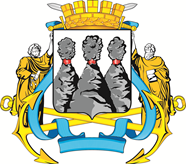 ГОРОДСКАЯ ДУМАПЕТРОПАВЛОВСК-КАМЧАТСКОГО ГОРОДСКОГО ОКРУГАот 26.04.2023 № 137-р12-я сессияг.Петропавловск-КамчатскийОб установке памятного знака Рыжкову Виктору АлексеевичуПредседатель Городской Думы Петропавловск-Камчатского городского округаА.С. Лиманов